Mini murder mystery(circle stuff)Mini murder mystery(circle stuff)Mini murder mystery(circle stuff)Mini murder mystery(circle stuff)Mini murder mystery(circle stuff)Who (This is A/A* work)One of the following 4 people is a murderer. They have each given the answer to a circle problem correct to 3 sig figs. 3 answers are correct and 1 is wrong. The person giving the incorrect answer is the culprit. All have used the π button on their calculator if needed and only rounded off at the final answer.  Who (This is A/A* work)One of the following 4 people is a murderer. They have each given the answer to a circle problem correct to 3 sig figs. 3 answers are correct and 1 is wrong. The person giving the incorrect answer is the culprit. All have used the π button on their calculator if needed and only rounded off at the final answer.  Who (This is A/A* work)One of the following 4 people is a murderer. They have each given the answer to a circle problem correct to 3 sig figs. 3 answers are correct and 1 is wrong. The person giving the incorrect answer is the culprit. All have used the π button on their calculator if needed and only rounded off at the final answer.  Who (This is A/A* work)One of the following 4 people is a murderer. They have each given the answer to a circle problem correct to 3 sig figs. 3 answers are correct and 1 is wrong. The person giving the incorrect answer is the culprit. All have used the π button on their calculator if needed and only rounded off at the final answer.  Who (This is A/A* work)One of the following 4 people is a murderer. They have each given the answer to a circle problem correct to 3 sig figs. 3 answers are correct and 1 is wrong. The person giving the incorrect answer is the culprit. All have used the π button on their calculator if needed and only rounded off at the final answer.  This circle’s area is 2m2.This circle’s area is 2m2.This circle’s area is 2m2.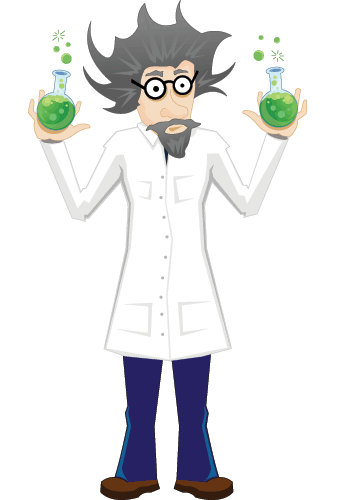 The mad scientist says the circumference is  5.01 mThe maths teacher says the diameter is  160 cm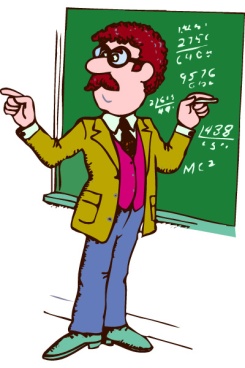 This circle’s area is 2m2.This circle’s area is 2m2.This circle’s area is 2m2.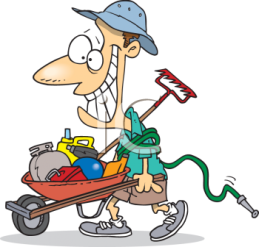 The gardener says that a square with the same area would have a perimeter of  5.67 m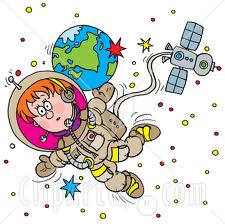 The astronaut says the volume of the sphere with this as the maximum cross section is  2.13 m3Where (Grade B/C standard)The murder was committed at one of the tourist hotspots in Otley. Which one ?(Numbers have been rounded off). It happened where the answer is true.Where (Grade B/C standard)The murder was committed at one of the tourist hotspots in Otley. Which one ?(Numbers have been rounded off). It happened where the answer is true.Where (Grade B/C standard)The murder was committed at one of the tourist hotspots in Otley. Which one ?(Numbers have been rounded off). It happened where the answer is true.Where (Grade B/C standard)The murder was committed at one of the tourist hotspots in Otley. Which one ?(Numbers have been rounded off). It happened where the answer is true.Where (Grade B/C standard)The murder was committed at one of the tourist hotspots in Otley. Which one ?(Numbers have been rounded off). It happened where the answer is true.The ButtercrossThe ButtercrossIf a circle whose circumference is 90cm has an area of 90 cm2  and a radius of 14.3 cm.If a circle whose circumference is 90cm has an area of 90 cm2  and a radius of 14.3 cm.If a circle whose circumference is 90cm has an area of 90 cm2  and a radius of 14.3 cm.Chippindale’s statueChippindale’s statueIf a circle measuring 45m diameter has a radius of 90m and a circumference of 141 m.If a circle measuring 45m diameter has a radius of 90m and a circumference of 141 m.If a circle measuring 45m diameter has a radius of 90m and a circumference of 141 m.The Navvies MonumentThe Navvies MonumentIf a circle whose circumference is 1m has a radius of 15.9 cm and an area of796 cm2If a circle whose circumference is 1m has a radius of 15.9 cm and an area of796 cm2If a circle whose circumference is 1m has a radius of 15.9 cm and an area of796 cm2The MaypoleThe MaypoleIf a circle with an area of 20cm2 has a diameter of 5.05cmAnd a radius of 2.52 cm.If a circle with an area of 20cm2 has a diameter of 5.05cmAnd a radius of 2.52 cm.If a circle with an area of 20cm2 has a diameter of 5.05cmAnd a radius of 2.52 cm.When(Grade A/B work)(find the day where all the facts  are correct)BE is a diameter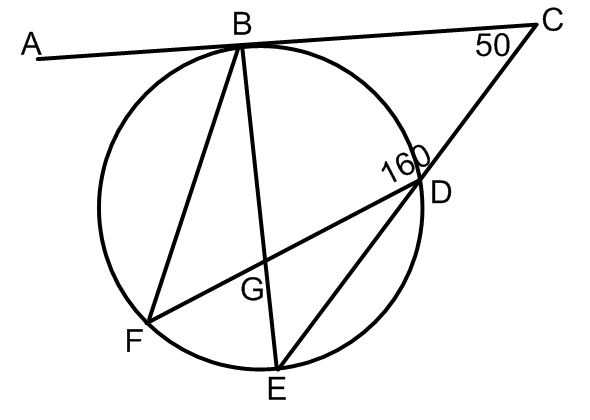 When(Grade A/B work)(find the day where all the facts  are correct)BE is a diameterWhen(Grade A/B work)(find the day where all the facts  are correct)BE is a diameterWhen(Grade A/B work)(find the day where all the facts  are correct)BE is a diameterWhen(Grade A/B work)(find the day where all the facts  are correct)BE is a diameterMondayIf ABE =90 and DGE=120 and BFD=60If ABE =90 and DGE=120 and BFD=60If ABE =90 and DGE=120 and BFD=60If ABE =90 and DGE=120 and BFD=60TuesdayIf EDG =20 and FGE=40 and CBE=90If EDG =20 and FGE=40 and CBE=90If EDG =20 and FGE=40 and CBE=90If EDG =20 and FGE=40 and CBE=90Wednesday If ABF=70 and EGD=120 and CBF=110If ABF=70 and EGD=120 and CBF=110If ABF=70 and EGD=120 and CBF=110If ABF=70 and EGD=120 and CBF=110ThursdayIf FBE=20 and BGF=120 and DEB=60If FBE=20 and BGF=120 and DEB=60If FBE=20 and BGF=120 and DEB=60If FBE=20 and BGF=120 and DEB=60The AccusationThe AccusationThe AccusationThe AccusationThe AccusationWhoWhereWhen